ФРАЗЕОЛОГИЗМ:ПОВЕСИТЬ    НОСФРАЗЕОЛОГИЗМ:ГЛАЗАРАЗБЕЖАЛИСЬПОСЛОВИЦА:За двумя зайцами погонишься, ни одного не поймаешь.ПОСЛОВИЦА:Не имей сто рублей, а имей сто друзей.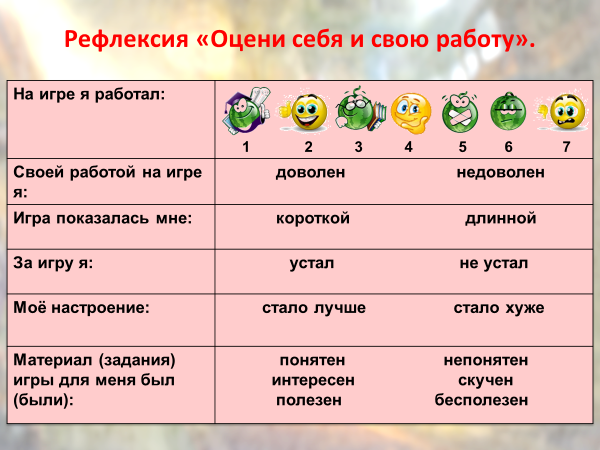 